	Утверждаю директор МБОУ «Фатневская СОШ им.Героя Советского Союза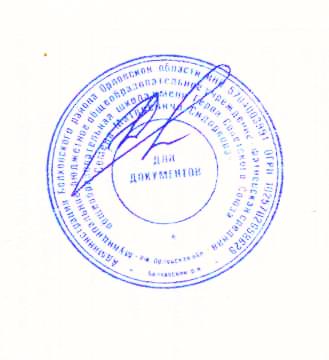 С.М.Сидоркова»________Н.В.ЛёвинаМеню на 05 февраля 2021. для обучающихся 1-4 классовОтветственный за организацию питания   Костромина И,А.Наименование блюдаМасса порции(в гр.)Калорийность порцииЦена(в руб.)ЗавтракЗавтракЗавтракЯйцо вареное с соленым огурцом50/100      240        7-30Чай с сахаром200       153,92          1-19Хлеб пшеничный 40       138         2-66                                            Итого:                                            Итого:531,92        11-15ОбедОбедОбедСуп картофельный с крупой25013215-69Голубцы ленивые200298           19-89Компот из сух.фр.200138           2-21Хлеб ржаной,пшеничный1102286-48                                                              Итого:                                                              Итого:79644-27                                                    Всего за день:                                                    Всего за день:1327,9255-42